 (Ф 21.01 - 02)Гарант освітньо-професійної програми				Вадим БЕЛЕНОКРозробник									Юрій ВЕЛИКОДСЬКИЙ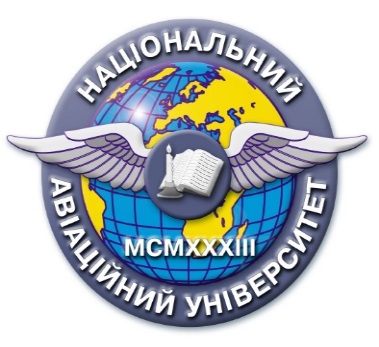 Силабус навчальної дисципліни«Дешифрування аерокосмічних зображень»Спеціальність: 193 Геодезія та землеустрійГалузь знань: 19 Архітектура та будівництвоСилабус навчальної дисципліни«Дешифрування аерокосмічних зображень»Спеціальність: 193 Геодезія та землеустрійГалузь знань: 19 Архітектура та будівництвоРівень вищої освітиДругий (бакалаврський)Другий (бакалаврський)Статус дисципліниПрофесійно-орієнтована навчальна дисципліна вибіркового компонентаПрофесійно-орієнтована навчальна дисципліна вибіркового компонентаКурс2 (третій)2 (третій)Семестр3 (шостий)3 (шостий)Обсяг дисципліни, кредити ЄКТС/загальна кількість годин4 кредити/120 годин4 кредити/120 годинМова викладанняукраїнськаукраїнськаЩо буде вивчатися (предмет вивчення)Студенти вивчатимуть основи інтерпретації аерокосмічних зображень, включаючи розпізнавання об’єктів та визначення їх характеристик, що підготує їх до подальшого вивчення геоінформаційних систем та дистанційного зондування.Студенти вивчатимуть основи інтерпретації аерокосмічних зображень, включаючи розпізнавання об’єктів та визначення їх характеристик, що підготує їх до подальшого вивчення геоінформаційних систем та дистанційного зондування.Чому це цікаво/треба вивчати (мета)Дешифрування аерокосмічних зображень є важливим для ГІС-спеціалістів, оскільки воно дозволяє перетворити сирі дані, отримані з супутників або дронів, в корисну інформацію, що може бути використана для вивчення та управління земельними ресурсами. Це включає в себе різні сфери, від відстеження змін в ландшафті до виявлення нелегальної діяльності, такої як незаконна вирубка лісу. Крім того, дешифрування аерокосмічних зображень може допомогти в підвищенні точності геодезичних вимірювань та землеустрою, оскільки воно дозволяє визначати характеристики земної поверхні з високою точністю. Нарешті, вивчення дешифрування аерокосмічних зображень може допомогти студентам розвивати свої навички в галузі ГІС, які використовуються для збору, зберігання, обробки та аналізу географічної інформації. З ростом технологій та збільшенням доступності аерокосмічних зображень, здатність розшифровувати ці зображення стає все більш цінною, відкриваючи нові можливості для кар'єри та досліджень.Дешифрування аерокосмічних зображень є важливим для ГІС-спеціалістів, оскільки воно дозволяє перетворити сирі дані, отримані з супутників або дронів, в корисну інформацію, що може бути використана для вивчення та управління земельними ресурсами. Це включає в себе різні сфери, від відстеження змін в ландшафті до виявлення нелегальної діяльності, такої як незаконна вирубка лісу. Крім того, дешифрування аерокосмічних зображень може допомогти в підвищенні точності геодезичних вимірювань та землеустрою, оскільки воно дозволяє визначати характеристики земної поверхні з високою точністю. Нарешті, вивчення дешифрування аерокосмічних зображень може допомогти студентам розвивати свої навички в галузі ГІС, які використовуються для збору, зберігання, обробки та аналізу географічної інформації. З ростом технологій та збільшенням доступності аерокосмічних зображень, здатність розшифровувати ці зображення стає все більш цінною, відкриваючи нові можливості для кар'єри та досліджень.Чому можна навчитися (результати навчання)1. Розпізнавати об’єкти на аерокосмічних зображеннях.2. Інтерпретувати аерокосмічні зображення, визначаючи характеристики об’єктів.3. Розуміти основи дистанційного зондування та його застосування в геодезії та землеустрою.4. Отримати базові навички, необхідні для подальшого вивчення геоінформаційних систем.1. Розпізнавати об’єкти на аерокосмічних зображеннях.2. Інтерпретувати аерокосмічні зображення, визначаючи характеристики об’єктів.3. Розуміти основи дистанційного зондування та його застосування в геодезії та землеустрою.4. Отримати базові навички, необхідні для подальшого вивчення геоінформаційних систем.Як можна користуватися набутими знаннями і уміннями (компетентності)1. Аналізувати та інтерпретувати аерокосмічні зображення для визначення характеристик земної поверхні, що може бути використано в різних галузях, включаючи землеустрій, геодезію, екологію, містобудування та інше.2. Використовувати ГІС та інші технології дистанційного зондування для збору, обробки та аналізу географічної інформації, що може підвищити ефективність та точність їх роботи.3. Працювати в команді з іншими спеціалістами, використовуючи свої навички в дешифруванні аерокосмічних зображень для вирішення складних проблем.1. Аналізувати та інтерпретувати аерокосмічні зображення для визначення характеристик земної поверхні, що може бути використано в різних галузях, включаючи землеустрій, геодезію, екологію, містобудування та інше.2. Використовувати ГІС та інші технології дистанційного зондування для збору, обробки та аналізу географічної інформації, що може підвищити ефективність та точність їх роботи.3. Працювати в команді з іншими спеціалістами, використовуючи свої навички в дешифруванні аерокосмічних зображень для вирішення складних проблем.Навчальна логістикаЗміст дисципліни: Основи дешифрування, його значення та застосування в геодезії та землеустрою. Розгляд різних типів аерокосмічних зображень, включаючи супутникові знімки, знімки з БПЛА, інфрачервоні знімки тощо. Вивчення основних методів та технік інтерпретації аерокосмічних зображень. Навчання розпізнаванню різних об’єктів на аерокосмічних зображеннях, включаючи природні та штучні структури. Вивчення того, як визначати характеристики об’єктів, таких як розмір, форма, текстура, кольори та інше. Введення в дистанційне зондування та його важливість для дешифрування аерокосмічних зображень. Приклади використання дешифрування в геодезії та землеустрою, включаючи відстеження змін в ландшафті, виявлення нелегальних діяльностей, таких як незаконна вирубка лісу, та інше.Види занять: лекції, лабораторніМетоди навчання: навчальна дискусія, онлайнФорми навчання: очнаЗміст дисципліни: Основи дешифрування, його значення та застосування в геодезії та землеустрою. Розгляд різних типів аерокосмічних зображень, включаючи супутникові знімки, знімки з БПЛА, інфрачервоні знімки тощо. Вивчення основних методів та технік інтерпретації аерокосмічних зображень. Навчання розпізнаванню різних об’єктів на аерокосмічних зображеннях, включаючи природні та штучні структури. Вивчення того, як визначати характеристики об’єктів, таких як розмір, форма, текстура, кольори та інше. Введення в дистанційне зондування та його важливість для дешифрування аерокосмічних зображень. Приклади використання дешифрування в геодезії та землеустрою, включаючи відстеження змін в ландшафті, виявлення нелегальних діяльностей, таких як незаконна вирубка лісу, та інше.Види занять: лекції, лабораторніМетоди навчання: навчальна дискусія, онлайнФорми навчання: очнаПререквізитиЗагальні знання таких навчальних дисциплін, як «Топографія», «Геодезія», «Фізика».Загальні знання таких навчальних дисциплін, як «Топографія», «Геодезія», «Фізика».ПореквізитиЗнання, отримані при вивченні навчальної дисципліни можуть бути використані при вивченні навчальних дисциплін «ГІС і бази даних», «Фотограмметрія та дистанційне зондування», «Обробка цифрових аерокосмічних зображень» та під час написання кваліфікаційної бакалаврської роботи.Знання, отримані при вивченні навчальної дисципліни можуть бути використані при вивченні навчальних дисциплін «ГІС і бази даних», «Фотограмметрія та дистанційне зондування», «Обробка цифрових аерокосмічних зображень» та під час написання кваліфікаційної бакалаврської роботи.Інформаційне забезпеченняз репозитарію та фонду НТБ НАУНауково-технічна бібліотека НАУ:Зацерковний В.І., Железняк О.О., Кислюк В.С., Ніколаєнко О.Є. Космічні та геоінформаційні системи: Навчальний посібник. – Ніжин: НДУ ім. М.Гоголя, 2016. – 376 с.Геоінформаційні системи і бази даних. Лабораторний практикум / Беленок В. Ю., Ніколаєнко  О. Є., Терещенко А. О. – К.: НАУ, 2023. – 96 с.ДСТУ 4758:2007. Дистанційне зондування Землі з космосу [Текст]. – Київ, 2006.Науково-технічна бібліотека НАУ:Зацерковний В.І., Железняк О.О., Кислюк В.С., Ніколаєнко О.Є. Космічні та геоінформаційні системи: Навчальний посібник. – Ніжин: НДУ ім. М.Гоголя, 2016. – 376 с.Геоінформаційні системи і бази даних. Лабораторний практикум / Беленок В. Ю., Ніколаєнко  О. Є., Терещенко А. О. – К.: НАУ, 2023. – 96 с.ДСТУ 4758:2007. Дистанційне зондування Землі з космосу [Текст]. – Київ, 2006.Локація та матеріально-технічне забезпеченнякомп’ютерний клас, проекторкомп’ютерний клас, проекторСеместровий контроль, екзаменаційна методиказалік, тестуваннязалік, тестуванняКафедраКафедра аерокосмічної геодезії та землеустроюКафедра аерокосмічної геодезії та землеустроюФакультетФакультет наземних споруд і аеродромівФакультет наземних споруд і аеродромівВикладач(і)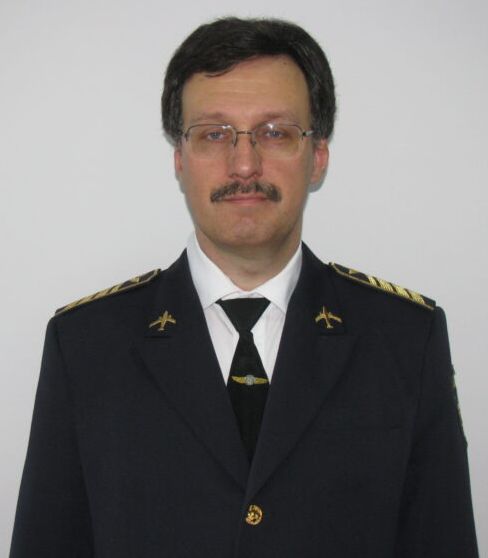 ВЕЛИКОДСЬКИЙ ЮРІЙ ІВАНОВИЧПосада: завідувач кафедриВчене звання: старший дослідникНауковий ступінь: кандидат фізико-математичних наукПрофайл викладача: https://scholar.google.com.ua/citations?user=vS0aY14AAAAJ&hl=ruТел.: (044) 406-79-95E-mail: yurii.velykodskyi@npp.nau.edu.uaРобоче місце: 3.524Оригінальність навчальної дисципліниАвторський курсАвторський курсЛінк на дисципліну